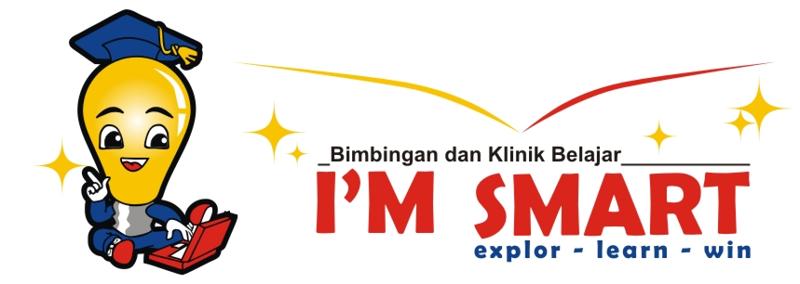 KETERANGAN BIODATA PRIBADI SISWA PESERTA  I’M SMART SUPERCAMP 2020    Tanggal : ____________ Nomor : ___________KEADAAN PRIBADI	 Nama Lengkap 	:	______________________________________________________________________Nama Panggilan	:	_____________________________________ Jenis Kelamin  Laki-laki  PerempuanTempat, Tanggal Lahir 	:	______________________________________________________________________Alamat Tempat Tinggal 	:	______________________________________________________________________		_____________________ Kode Pos _______ Telp./Hp _________________________Email	:  ____________________________________ HP Orang Tua  ____________________Agama 	:	_____________________________Asal Sekolah	:	___________________________________________________ Kelas _____ (IPA/IPS)  	:	_______ cm. 			Berat Badan : ______ kg. Pernah dirawat intensif karena sakit  Tidak  Ya, dengan diagnosa penyakit __________________________________________________________________________________________________________________________Pernah melakukan pemeriksaan psikologi  ?  Tidak  Ya, dimana __________ Bilamana ___________Untuk keperluan _______________________________________________________________________________ FORMAL   IN FORMAL Pernahkah Anda tidak naik kelas ?  Tidak  Ya, pada kelas berapa saja? __________Tahun Berapa? _________Apa Penyebabnya? _____________________________________________________________________________Prestasi yang pernah Anda capai di Sekolah _________________________________________________________Prestasi lain yang pernah Anda capai di luar sekolah __________________________________________________Mata pelajaran apa saja yang paling Anda sukai saat ini ? ___________________________________________________________________________________________________________________________________________Mata pelajaran apa saja yang kurang Anda sukai? _________________________________________________________________________________________________________________________________________________Mata pelajaran apakah yang memperoleh nilai tertinggi? (tuliskan beserta nilainya) ______________________________________________________________________________________________________________________Mata pelajaran apakah yang memperoleh nilai terendah? (tuliskan beserta nilainya) ______________________________________________________________________________________________________________________Apakah Anda pernah mengikuti pelajaran tambahan/les?  Tidak  Ya. Untuk mata pelajaran apa saja? ________________________________________________ Pada kelas berapa saja? ________________________________Apakah Anda memiliki waktu belajar yang teratur setiap hari di luar waktu sekolah?  Tidak  Ya.Waktu belajar pertama, antara jam _____ sampai jam _____. Waktu belajar berikutnya, antara jam _____ sampai jam _____Terangkan cara Anda belajar __________________________________________________________________________________________________________________________________________________________________Menurut Anda, apakah waktu belajar itu sudah cukup?  Ya  Tidak, alasan Anda ___________________________________________________________________________________________________________________________________________________________________________________________________________________Ikut sertakah Anda dalam organisasi siswa yang ada di sekolah  Tidak  Ya, alasan Anda ____________________________________________________________________________________________________________________________________________________________________________________________________________Apa saja rekreasi yang paling Anda sukai? __________________________________________________________Apa saja aktivitas sosial/organisasi yang Anda sukai? _______________________________________________________________________________________________________________________________________________Tuliskan daftar nama klub, organisasi, kelompok dimana Anda pernah atau masih aktif menjadi anggotanya __________________________________________________________________________________________________Apakah Anda senang membaca?  Tidak  Ya, mengenai apa? ___________________________________________________________________________________________________________________________________________________________________________________________________________________________________Sukakah Anda belajar kelompok?  Ya  Tidak, karena (jelaskan) ______________________________________________________________________________________________________________________________________Untuk belajar bersama, teman yang bagaimana yang Anda inginkan? ____________________________________________________________________________________________________________________________________Apa yang Anda lakukan kalau mengalami kesulitan dalam memahami bahan pelajaran? _____________________________________________________________________________________________________________________Menghadapi evaluasi bidang studi (pelajaran), sumber bahan pelajaran yang dapat dan biasa Anda andalkan adalah  bahan yang diperoleh dari sekolah berupa _________________________________________________________ bahan dari sumber lain berupa __________________________________________________________________Menurut sebagian besar orang di sekitar Anda, Anda tergolong : Cerdas	        Sedang-sedang saja 	  Kurang cerdasMenurut Anda sendiri, Anda tergolong _______________________________________________________________Prestasi yang telah Anda capai saat ini  Optimal   Belum Optimal, (Jelaskan) ___________________________________________________________________________________________________________________________Hal apa saja yang menghambat peningkatan prestasi Anda  ___________________________________________________________________________________________________________________________________________Hal apa saja yang mendukung Anda berprestasi? ____________________________________________________________________________________________________________________________________________________Selama Anda belajar sehari-hari, orang tua Anda  cukup  kurang  terlalu banyak mendampingi Anda. Dan Anda sendiri merasa	 sangat membutuhkan bimbingan belajar dari orang tua 	 membutuhkan adanya orang tua untuk mendampingi belajar saya	 lebih senang  belajar sendiri Di sekolah Anda merasa  senang  kurang senang, (Alasannya) ______________________________________________________________________________________________________________________________________Masalah apa saja yang sering Anda hadapi di sekolah? _______________________________________________________________________________________________________________________________________________Cara Anda mengatasi masalah tersebut? ___________________________________________________________________________________________________________________________________________________________Masalah apa saja yang sering Anda hadapi di rumah? ________________________________________________________________________________________________________________________________________________Cara Anda mengatasi masalah tersebut? ___________________________________________________________________________________________________________________________________________________________Masalah apa saja yang sering Anda hadapi dalam pergaulan? __________________________________________________________________________________________________________________________________________Cara Anda mengatasi masalah tersebut? _________________________________________________________________________________________________________________________________________________________________________________________________________________________________________________________Apa alasan Anda ikut program I’M SMART SUPERCAMP 2020? __________________________________________________________________________________________________________________________________________Apa yang Anda harapkan dari Program tersebut _____________________________________________________________________________________________________________________________________________________Bersediakah Anda mentaati aturan/tata tertib yang ada selama program berlangsung  YA    TIDAK Anda siap menerima sanksi/teguran/peringatan jika tidak mentaati aturan atau tata tertib tersebut  YA  TIDAK.Demikianlah keterangan biodata ini saya buat dengan sebenar-benarnya. Dan saya siap menandatangani KONTRAK BELAJAR dengan I’M SMART dalam keadaan sadar tanpa ada tekanan/paksaan dari pihak manapun juga. Catatan: Uang yang sudah masuk, dengan alasan apapun, tidak dapat dikembalikan kembali.	... ..........,  __________________ 20__	Yang menyatakan, 	(________________________)NamaHubungan dengan AndaL/PUmur (Tahun)PendidikanNama Perguruan Tinggi/Sekolah/kelasPekerjaanAyah/WaliIbu/WaliAnak ke-1Anak ke-2Anak ke-3Anak ke-4Anak ke-5SekolahNama SekolahDari – sampai (tahun)KeteranganJenis Lembaga dan LamanyaKeterangan 